Конфликты с родителями ДОУ и пути их разрешенияЗдравствуйте, уважаемые коллеги! Предлагаю Вам послушать сказ о богатыре русском«Раз пошел богатырь к быстрой реченьке. А на берегу той реки – Змей Горыныч лежит. И стал биться богатырь со Змеем проклятым. День бился, два бился, три бился…Наконец, обессиленные, упали они и, чуть дыша, Горыныч спрашивает:- Чего ж тебе было надобно, Иванушка?- Да, я водицы испить хотел…- Так, пил бы! Чего ж драться-то начал?!»Так и в нашей жизни: порой, не разобравшись в чем дело, люди ссорятся, конфликтуют специально или неосознанно, тем самым, усложняя жизнь себе и другим. Речь сегодня пойдет о конфликтах с родителями. Способах их преодоления и предотвращения.Как думаете, почему возникают конфликты? (диалог с педагогами)Слово «конфликт» в переводе с латинского означает «столкновение».Определение конфликта представлено на слайде.Конфликт – это острый способ разрешения противоречий в интересах, целях, взглядах, возникающих в процессе социального взаимодействия, часто выходящий за рамки социальных норм и обычно сопровождающийся негативными эмоциями.Существует обыденное представление, что конфликт - это всегда негативное явление, вызывающее угрозы, враждебность, обиды, непонимание, то есть то, чего по возможности следует избегать. Однако в настоящее время ученые все чаще склоняются к той точке зрения, что некоторые конфликты не только возможны, но и желательны. Главное: уметь грамотно управлять конфликтом. Этим мы сегодня и займемся.А для начала предлагаю выполнить упражнение «Необходимы ли конфликты с родителями?»Для этого предлагаю, разделится на две команды: одна подбирает аргументы в пользу того, что конфликты с родителями недопустимы, другая отстаивает позицию, что конфликты в общении с родителями необходимы. В течение 1 минут каждая подгруппа записывает свои аргументы, затем зачитывает их вслух. Вывод: Таким образом,  конфликты могут носить не только отрицательные черты, но и быть весьма полезными. Самое главное, уметь правильно их решить. Поскольку профессиональное общение в системе «педагог-родитель» таит в себе целый ряд таких ситуаций, умение грамотно выбрать стратегию поведения в конфликтной ситуации для воспитателя крайне важно.Не стоит забывать, что конфликт является нормой общественной жизни. Вместе с тем, психологи подчёркивают необходимость создания механизмов психологического регулирования и разрешения конфликтных ситуаций. Такие ситуации в процессе взаимодействия воспитателя с родителями воспитанника могут возникнуть по разным причинам. Как думаете, по каким? (диалог с педагогами)Верно! Причин множество, но в большинстве случаев, конфликты возникают из-за несоответствия воспитательных воздействий к детям со стороны педагогов и родителей. Главная и непростая задача воспитателя в такой ситуации - найти правильный выход.Давайте вместе с Вами рассмотрим некоторые типичные конфликтные ситуации, которые часто возникают в педагогической практике. И попробуем совместно поискать наиболее адекватные выходы из них. Участники делятся на 2 группы (условно - «родители» и «педагоги»). (Проблемные ситуации в форме «билетиков», раздаются участникам). Каждая группа получает задание: найти выход из конфликтной ситуации. Но, ситуации представляются таким образом: сначала одна группа в роли «родителя» «создают» конфликтную ситуацию, группа «воспитателей» предлагает свои способы ее преодоления, затем дается комментарий психолога. После чего команды меняются ролями, и далее все происходит по тому же принципу.Ситуация 1Забирая вечером ребенка из детского сада, родители возмущаются, что его одежда очень грязная, и обвиняют педагога, что он плохо следит за детьми.Возможно, в шутливой форме, предложить родителям всю прогулку держать их ребенка за руку. Юмор - прекрасное средство снятия психологического напряжения. Но тут же, постарайтесь доброжелательно объяснить родителям, как важно ребенку «наиграться», что ограничение движений он воспринимает как наказание, а для детского сада больше подойдет одежда попроще. Но все же, задумайтесь над словами родителей, возможно, «нет дыма без огня».Ситуация 2Одну из воспитанниц родители приводят в группу после завтрака, из-за чего девочка постоянно пропускает утренние индивидуальные занятия, игры и зарядку. На утверждения воспитателя о необходимости соблюдения режима дня детского сада родители отвечают, что имеют право приводить своего ребенка тогда, когда им это удобно.Возможно, воспитателю на следующем родительском собрании следует сделать яркую презентацию утренних занятий с детьми. Эффективно использовать видеофрагменты, фотографии, провести любимую дошкольниками зарядку вместе с родителями. Важно подчеркнуть результаты утренних индивидуальных занятий с детьми.В общении с родителями в такой ситуации не следует использовать обвинительные интонации, т. к. это побуждает их к психологической защите в виде «нападения». Лучше использовать метод «Я-сообщения», выразив свои чувства. Например: «Мне жалко, что Кати не было утром, ведь у нас была новая, такая веселая зарядка (важное занятие, игра)».Ситуация 3Папа, приводя сына в группу детского сада, все время дает ему с собой сладости, жевательную резинку. На просьбу воспитателя не делать этого грубо отвечает, что это его личное дело.В данной ситуации эффективны разъяснительные объявления в раздевалке группы. Если и это не поможет, необходимо обратиться за помощью медицинского работника детского сада. Пусть специалист еще раз сообщит родителю о требованиях и санитарно-гигиенические правилах дошкольного учреждения.Интересно, что на практике подобные конфликтные ситуации чаще всего разрешаются детьми: они говорят родителям, что приносить в детский сад сладости «не по правилам»Ситуация 4Родители очень часто обижаются на воспитателя, что их ребенок не читает на празднике стихи, тогда как другие дети участвуют в двух и более номерах и сценках. Никакие доводы воспитателя о недостаточной готовности ребенка к публичным выступлениям не помогают.Важно сначала похвалить ребенка за участие в празднике, отметить, что у него получилось (например, был находчив и ловок в игре или замечательно пел). И только потом объяснить, что прочитать стихотворение он пока стесняется, страшновато ему одному стоять перед полным залом, но если поддержать малыша, все обязательно получится. При необходимости нужно помочь подобрать стихотворение так, чтобы оно не было сложным. Объяснить родителям, что создав для ребенка ситуацию успеха, мы сможем преодолеть временные трудности.Вывод: поскольку профессиональное общение в системе «педагог - родитель» таит в себе целый ряд таких ситуаций, умение грамотно выбрать стратегию поведения в конфликтной ситуации для воспитателя крайне важно. Поэтому предлагаю рассмотреть эти основные стратегии поведения, выделенные наукой.Но, для начала, давайте выполним одно не сложное, но очень интересное упражнение.5. Упражнение-тест «Яблоко и червячок»Сядьте удобнее, закройте глаза и представьте на минуту, будто вы - яблоко. Спелое, сочное, красивое, ароматное, наливное яблоко, которое живописно висит на веточке… Все любуются вами, восхищаются…Вдруг откуда ни возьмись, подползает к вам червяк и говорит: «Сейчас я тебя буду есть!». Что бы вы ответили червяку? Откройте глаза и запишите свой ответ.Итак, пока что Вы можете отложить листы с написанными на них ответами в сторону, а я хочу у Вас спросить. Наблюдая за людьми заметно, что у одних людей редко возникают конфликтные ситуации, а других напротив – часто.Как вы думаете, почему так происходит? (диалог с педагогами)Зачастую так происходит потому, что мы используем одну и ту же стратегию поведения в любом конфликте, которой научились еще в детстве от значимых нам людей. Но один и тот же способ поведения не всегда приводит к разрешению конфликта и удовлетворению сторон.Психологи предлагают 5 способов выхода из конфликтных ситуаций, представленные на слайде (раздать таблицы) Конкуренция (соревнование) предлагает сосредоточение внимания только на своих интересах. Полное игнорирование интересов партнераИзбегание (уклонение) характеризуется отсутствием внимания, как к своим интересам, так и к интересам партнераКомпромисс – достижение «половинчатой» выгоды каждой стороны.Приспособление предполагает повышенное внимание к интересам другого человека в ущерб собственным.Сотрудничество является стратегией, позволяющей учесть интересы обеих сторон.Вывод: В педагогической практике существует мнение, что наиболее эффективным способом выхода из конфликтной ситуации является сотрудничество, девиз которого: «Не ты против меня, а мы вместе против проблемы». Однако любая из стратегий может оказаться эффективной, поскольку у каждой есть свои как положительные, так и отрицательные стороны.А теперь, предлагаю вернуться к упражнению «Яблоко и червячок». И, проанализировав свой ответ, постараться понять, какую стратегию поведения в конфликтной ситуации чаще всего избираем мы сами.(я зачитывает ответы, а вы соотносят их со своими)Примеры ответов «Яблока»: Конкуренция: «Сейчас как упаду на тебя и раздавлю!»Избегание: «Вот возьму и оторвусь от ветки! А на земле ты меня не достанешь!»Компромисс: «Хорошо, можешь откусить немного, но остальное ты должен оставь моим любимым хозяевам!»Приспособление: «А по-другому никак? Ну, что поделаешь! Главное – что мы с тобой останемся друзьями, и не будем ругаться»Сотрудничество: «Посмотри, на земле есть уже упавшие яблоки. Лучше ты их попробуй, они тоже вкусные!»Вывод: Как я уже упомянула выше, в совершенно различных конфликтных ситуациях мы, как правило, используем одну и ту же стратегию поведения, которая может быть уместна только при определенном типе конфликтов, но в других ситуациях – не продуктивна. Поэтому, необходимо, обращать внимание на свое поведение, анализировать его и, хотя бы, методом «проб и ошибок» учиться подбирать подходящие, наиболее адекватные стратегии. Конфликты сопровождают нас от рождения до самого последнего дня. Но это не значит, что во всех этих, зачастую кажущихся неразрешимыми, ситуациях обязательно должна быть проигравшая и выигравшая стороны. Выиграть могут обе. Оказывается, противника можно представить партнером по разрешению конфликта. И тогда тот потенциал, та энергия, генератором которой является каждый конфликт, из разрушающей превратится в творческую.И сейчас я предлагаю Вам попробовать на себе некоторые психологические способы и приемы работы с конфликтами.Упражнение называется «Расскажи сказку – «Колобок»Цель: проанализировать и обыграть действия персонажей сказки с точки зрения переговорных позиций; отработка навыка противостояния манипуляции и конструктивного решения конфликта.Необходимо разделиться на 2 группы по 3 человека, каждой из которых предлагается от имени героя русской сказки «Колобок» дать отпор манипулятивным действиям и словам Лисицы («Сядь ко мне на носок, спой еще разок»). Колобок, вооруженный знаниями о цивилизованных способах противостояния манипуляциям, должен за 3 мин написать и зачитать ответ Лисе, соответствующий определенной стратегии поведения в конфликте.Ответ колобка к упражнению «Колобок и лисица»1. Лиса! Если ты намереваешься меня съесть, то так и знай: ты растолстеешь! Я ведь мучной, высококалорийный. А ты такая стройная и красивая, наверняка следишь за своей фигурой. А еще от моей сладости у тебя может нарушиться кислотно-щелочной баланс ротовой полости. Нос твой может не выдержать нагрузки (я ведь тяжелый) и тебе придется идти к врачу (метод убеждений, договора, сотрудничество) Какой способов выхода из конфликтных ситуаций был использован?2. Лиса! Все хотят съесть меня, но стоит ли? Ты знаешь, чем это обычно заканчивается? Если ты меня задержишь еще на минуту, я опоздаю, не успею вовремя прикатиться домой, вот тогда мой дед придет с ружьем и сошьет своей старухе прекрасную шубу (угроза – конфронтация).Это упражнение помогло нам проанализировать и обыграть действия персонажей сказки с точки зрения переговорных позиций и отработать навык в решении конфликта.Антистрессовое упражнение «Ластик»Для поддержания стабильного психологического состояния у вас и родителей, а также для профилактики различных профессиональных психосоматических расстройств важно уметь забывать, как бы «стирать» из памяти конфликтные ситуации.Сейчас мы проведем с вами упражнение на «стирание» стрессовой ситуации. Сядьте и расслабьтесь. Закройте глаза. Представьте перед собой чистый альбомный лист бумаги, карандаши, ластик. Мысленно нарисуйте на листе негативную ситуацию, которую необходимо забыть. Это может быть реальная картинка, образная ассоциация, символ и т. д. Мысленно возьмите ластик и начинайте последовательно «стирать» с листа бумаги представленную ситуацию. «Стирайте» до тех пор, пока картинка не исчезнет с листа. Откройте глаза. Произведите проверку. Для этого закройте глаза и представьте тот же лист бумаги. Если картинка не исчезла, снова возьмите ластик и «стирайте» до ее полного исчезновения. Через некоторое время методику можно повторить.3. Игра «Желаю вам… или правило 3 плюсов»Цель: умение доброжелательно общаться с родителями. Сидя в кругу сделать комплимент сидящему рядом участнику как одному из родителей своей группы.Чтобы расположить к себе собеседника психологи рекомендуют применять «Правило трех плюсов»:+ Улыбка.+ Имя собеседника.+ Комплимент (лучший комплимент для родителей – похвала их детей)И закончить наш семинар хочется одной мудрой притчей.(слайд – «Умение ладить с людьми приходит с усталостью от конфликтов»)Однажды осел упал в колодец и стал громко вопить, призывая на помощь. На его крики прибежал хозяин и развел руками - ведь вытащить ослика из колодца было невозможно. Тогда хозяин рассудил так: «Осёл мой, уже стар, и ему недолго осталось, а я все равно хотел купить нового молодого осла. Этот колодец уже совсем высох, и я уже давно хотел его засыпать и вырыть новый. Так почему бы сразу не убить двух зайцев – засыплю-ка я старый колодец, да и ослика заодно закопаю». Недолго думая, он пригласил своих соседей - все дружно взялись за лопаты и стали бросать землю в колодец. Осел сразу же понял, что к чему и начал громко вопить, но никто не обращал внимание на его вопли, и молча, продолжали бросать землю в колодец. Однако очень скоро ослик замолчал. Когда хозяин заглянули в колодец, и увидел следующую картину - каждый кусок земли, который падал на спину ослика, он стряхивал и приминал ногами. Через некоторое время, к всеобщему удивлению, ослик оказался наверху и выпрыгнул из колодца! Так вот...Возможно, в вашей жизни было много всяких неприятностей, и в будущем жизнь будет посылать вам все новые и новые испытания. И всякий раз, когда на вас упадет очередной ком, помните, что вы можете стряхнуть его и именно благодаря этому кому, подняться немного выше. Таким образом вы постепенно сможете выбраться из самого глубокого колодца. Как это сделал ослик.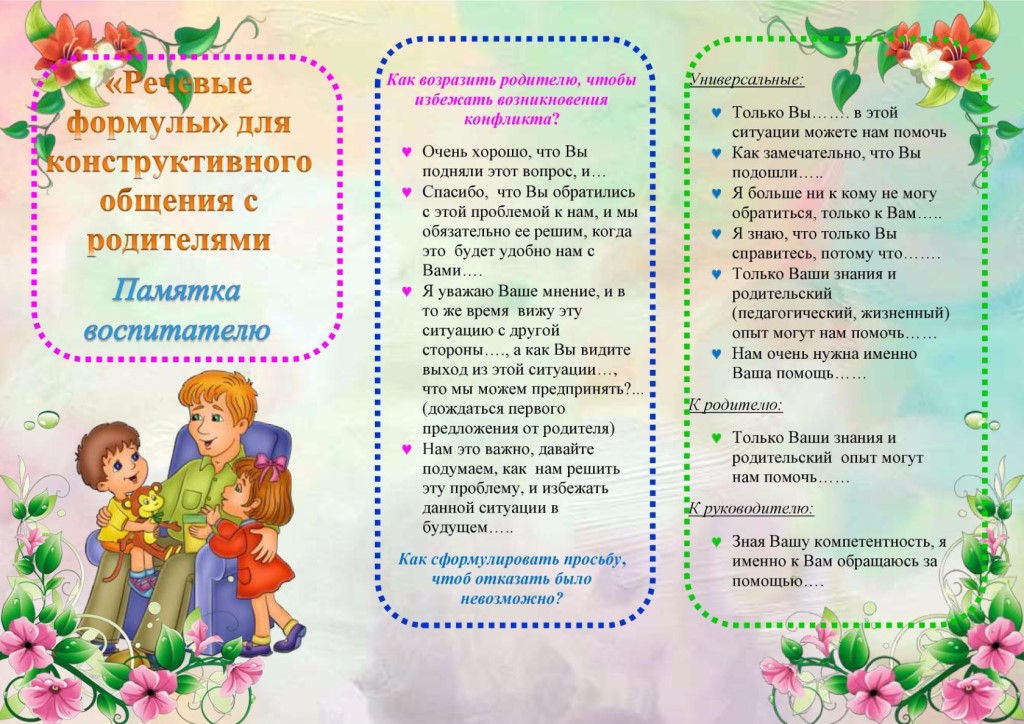 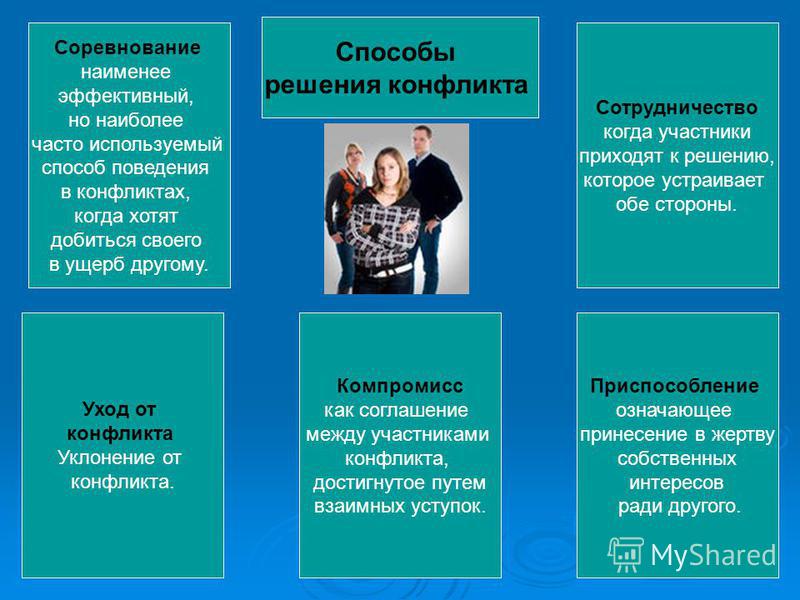 Положительные стороны конфликтовОтрицательные стороны конфликтов• Получение социального опыта• Нормализация морального состояния• Получение новой информации• Разрядка напряжённости• Помогает прояснить отношения• Стимулирует позитивные изменения• Настроение враждебности• Ухудшение социального самочувствия• Формализация общения• Умышленное и целенаправленное   деструктивное поведение• Эмоциональные затраты• Ухудшение здоровья• Снижение работоспособности